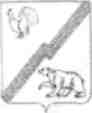 АДМИНИСТРАЦИЯ ГОРОДА ЮГОРСКАХанты-Мансийского автономного округа - ЮгрыРАСПОРЯЖЕНИЕот 31 декабря 2013	№_842О внесении измененийв распоряжение администрациигорода Югорска от 24.10.2012 № 659В связи с уточнением объёмов финансирования мероприятий, в соответствии с постановлением администрации города Югорска от 10.10.2012 № 2560 «О долгосрочных целевых программах города Югорска и ведомственных целевых программах» внести в распоряжение администрации города Югорска от 24.10.2012 № 659 «Об утверждении ведомственной целевой программы «Электронный муниципалитет города Югорска на 2013-2015 годы» (с изменениями от 05.04.2013 № 180, от 04.06.2013 № 329, от 08.07.2013 № 394, от 14.11.2013 № 698, от 12.12.2013 № 782) следующие изменения:приложение 2 Программы изложить в новой редакции (приложение).Исполняющий обязанностиглавы администрации города Югорска	С.Д. ГолинПриложениек распоряжению администрации города Югорскаот 31 декабря 2013    № 842Перечень мероприятий ведомственной целевой программы «Электронный муниципалитет города Югорска на 2013-2015 годы»№Мероприятия программыИсточники финансированияФинансовые затраты на реализацию(руб.)Финансовые затраты на реализацию(руб.)Финансовые затраты на реализацию(руб.)Финансовые затраты на реализацию(руб.)СроквыполненияОжидаемые результатыИсточники финансированияВсегов том числе по годамв том числе по годамв том числе по годамСроквыполненияОжидаемые результатыИсточники финансированияВсего2013        20142013        20142015СроквыполненияОжидаемые результаты1. Развитие информационных веб-ресурсов органов местного самоуправления города Югорска1. Развитие информационных веб-ресурсов органов местного самоуправления города Югорска1. Развитие информационных веб-ресурсов органов местного самоуправления города Югорска1. Развитие информационных веб-ресурсов органов местного самоуправления города Югорска1. Развитие информационных веб-ресурсов органов местного самоуправления города Югорска1. Развитие информационных веб-ресурсов органов местного самоуправления города Югорска1. Развитие информационных веб-ресурсов органов местного самоуправления города Югорска1. Развитие информационных веб-ресурсов органов местного самоуправления города Югорска1.1.Сопровождение программного обеспечения систем управления контентом информационныхресурсовБюджет города172.080,045.047.02013-20151.	Обеспечение                          средней
посещаемости разделов официального
сайта   не   менее   300   чел   в   сутки,
портала ОМСУ  не менее 700 чел в
сутки (в рабочие дни):2.	Обеспечение работы официального
сайта в соответствии с требованиями
закона от 09 февраля 2009 г. № 8-ФЗ
«Об обеспечении доступа к
информации о деятельности
государственных органов и органов
местного самоуправления»1.2.Услуги по содержанию веб-рссурсовБюджет города78.015,031,032,02013-20151.	Обеспечение                          средней
посещаемости разделов официального
сайта   не   менее   300   чел   в   сутки,
портала ОМСУ  не менее 700 чел в
сутки (в рабочие дни):2.	Обеспечение работы официального
сайта в соответствии с требованиями
закона от 09 февраля 2009 г. № 8-ФЗ
«Об обеспечении доступа к
информации о деятельности
государственных органов и органов
местного самоуправления»1.3.Услуги по сопровождению серверов и серверного оборудованияБюджет города160,00,080,080,02013-20151.	Обеспечение                          средней
посещаемости разделов официального
сайта   не   менее   300   чел   в   сутки,
портала ОМСУ  не менее 700 чел в
сутки (в рабочие дни):2.	Обеспечение работы официального
сайта в соответствии с требованиями
закона от 09 февраля 2009 г. № 8-ФЗ
«Об обеспечении доступа к
информации о деятельности
государственных органов и органов
местного самоуправления»1.4.Подготовка выставочных ипрезентационныхматериаловБюджет города286.8206,880,00,02013-20151.	Обеспечение                          средней
посещаемости разделов официального
сайта   не   менее   300   чел   в   сутки,
портала ОМСУ  не менее 700 чел в
сутки (в рабочие дни):2.	Обеспечение работы официального
сайта в соответствии с требованиями
закона от 09 февраля 2009 г. № 8-ФЗ
«Об обеспечении доступа к
информации о деятельности
государственных органов и органов
местного самоуправления»1.5.Приобретение оборудования      Бюджет города для медиапрезентацийПриобретение оборудования      Бюджет города для медиапрезентаций8.68.60.00.02013-2015Итого по разделу:Итого по разделу:Итого по разделу:705,4310,4236,0159,02. Обеспечение предоставления муниципальных услуг в электронном виде2. Обеспечение предоставления муниципальных услуг в электронном виде2. Обеспечение предоставления муниципальных услуг в электронном виде2. Обеспечение предоставления муниципальных услуг в электронном виде2. Обеспечение предоставления муниципальных услуг в электронном виде2. Обеспечение предоставления муниципальных услуг в электронном виде2. Обеспечение предоставления муниципальных услуг в электронном виде2.1.Приобретение дополнительногооборудования для оснащения рабочих местБюджет города320.5320,50.00.02013-20153. Обеспечение             предоставления государственных   и   муниципальных услуг     в     электронном     виде     в соответствии с требованиями закона2.2.Приобретение программного обеспечения (лицензий офисного пакета Microsoft Office, VipNet Client, другого программного обеспечения)Бюджет города388,091,0145,0152,02013-2015от        27.07.2010        №         210-ФЗ «Об     организации     предоставления государственных   и   муниципальных услуг»2.3.Услуги по разработке и внедрению электронных сервисовБюджет города56,00,056,00,02013-2015от        27.07.2010        №         210-ФЗ «Об     организации     предоставления государственных   и   муниципальных услуг»2.4.Приобретение и сопровождение электронной цифровой подписи, аппаратных носителейБюджет города488,2189,2146,0153,02013-2015от        27.07.2010        №         210-ФЗ «Об     организации     предоставления государственных   и   муниципальных услуг»Итого по разделу:1 252,7600,7347,0305,03. Использование электронного документооборота в деятельности органов местного самоуправления3. Использование электронного документооборота в деятельности органов местного самоуправления3. Использование электронного документооборота в деятельности органов местного самоуправления3. Использование электронного документооборота в деятельности органов местного самоуправления3. Использование электронного документооборота в деятельности органов местного самоуправления3. Использование электронного документооборота в деятельности органов местного самоуправления3. Использование электронного документооборота в деятельности органов местного самоуправления3. Использование электронного документооборота в деятельности органов местного самоуправления3.1.Услуги по внедрению и сопровождению системы электронного документооборотаБюджет города825.7419,7133.0273.02013-20153.2.Приобретение программного обеспечения (лицензий модулей системы электронногодокументооборота, лицензий офисного пакета Microsoft Office)Бюджет города66,00,032,034,02013-20153.3.Приобретение специального оборудования для оснащения рабочих местБюджет города201,9171,930,00,02013-2015Итого по разделу:1 093,6591,6195,0307,04. Модернизации, развитие и поддержка инфраструктуры для реализации проектов электронного муниципалитета4. Модернизации, развитие и поддержка инфраструктуры для реализации проектов электронного муниципалитета4. Модернизации, развитие и поддержка инфраструктуры для реализации проектов электронного муниципалитета4. Модернизации, развитие и поддержка инфраструктуры для реализации проектов электронного муниципалитета4. Модернизации, развитие и поддержка инфраструктуры для реализации проектов электронного муниципалитета4. Модернизации, развитие и поддержка инфраструктуры для реализации проектов электронного муниципалитета4. Модернизации, развитие и поддержка инфраструктуры для реализации проектов электронного муниципалитета4. Модернизации, развитие и поддержка инфраструктуры для реализации проектов электронного муниципалитета4.1.Приобретение средств вычислительной техники дляоснащения рабочих мест, замена изношенного и списанного оборудованияБюджет города2 378.0522,0931.0925,02013-20154.2.Приобретение ксероксов, принтеровБюджет города391.8230,80,0161,02013-20154.3.Приобретение запасных частей, сменных аккумуляторов ИБПБюджет города406,9197,992,0117,02013-20154.4.Приобретение и сопровождение программных комплексов для обеспечения деятельности структурных подразделенийБюджет города1 753.9969,9383,0401,02013-20154.5.Сопровождение и приобретение программных модулей внутреннегопорталаБюджет города253.0198,027,028,02013-20154.6.Приобретение программного обеспечения для администрированияБюджет города171.934,924,0113,02013-2015Итого но разделу:5 355,52 153,51 457,01 745,05. Модернизация, развитие и поддержка корпо5. Модернизация, развитие и поддержка корпоэативной сети администрации городаэативной сети администрации городаэативной сети администрации городаэативной сети администрации городаэативной сети администрации города5.1.Приобретениекомплектующих для системы бесперебойного электропитания серверовБюджет города244,994,943,0107,02013-20155.2.Приобретение комплектующих для модернизации серверовБюджет города365,229,2136,0200,02013-20155.3.Приобретение резервного кондиционера в серверную комнатуБюджет города229.098,00,0131,02013-20155.4.Обслуживание кондиционера в серверной комнатеБюджет города160.021.068,071.02013-20155.5.Приобретение серверного икоммутационногооборудованияБюджет города546.4466,439,041,02013-20155.6.Услуги по настройке сервисов корпоративной сети и маршрутизацииБюджет города50,00,00,050,02013-20155.7.Выполнение работ по монтажу и демонтажу оборудования для кондиционирования серверной комнатыБюджет города64.964,90,00,02013-2015Итого по разделу:1 660,4774,4286,0600,06. Обучение сотрудников6.1.Услуги по обучению пользователей и администраторов информационных системБюджет города264,449,485,0130,02013-2015Итого по разделу:264,449,485,0130,07. Мероприятия но защите информации7. Мероприятия но защите информации7.1.Сопровождение и приобретение антивирусных программБюджет города384,092,0142,0150,02013-2015Обеспечение зашиты информации, передаваемой по корпоративной сети7.2.Приобретение дополнительного программного обеспеченияБюджет города534,0428,052,054,02013-2015Приобретение программных модулей системы резервного копирования данных, программы для создания идентификаторов7.3.Выполнение мероприятий по защите информацииБюджет города100.00.050,050,02013-2015Приобретение аппаратных ключей для идентификации пользователей, обеспечение защиты информации7.4.Услуги по проведению атгестации и сертификации рабочих местБюджет города150,00,0150,00,02013-2015Обеспечение полноты и качества услуг в соответствии со «Специальными требованиями и рекомендациями по защите информации. составляющей государственную тайну, от утечки по техническим каналам», введенными в действие решением Гостехкомиссии от 23 мая 1997 г. №55Итого по разделу:1 168,0520,0394,0254,0Итого по программе11 500,05 000,03 000,03 500,0